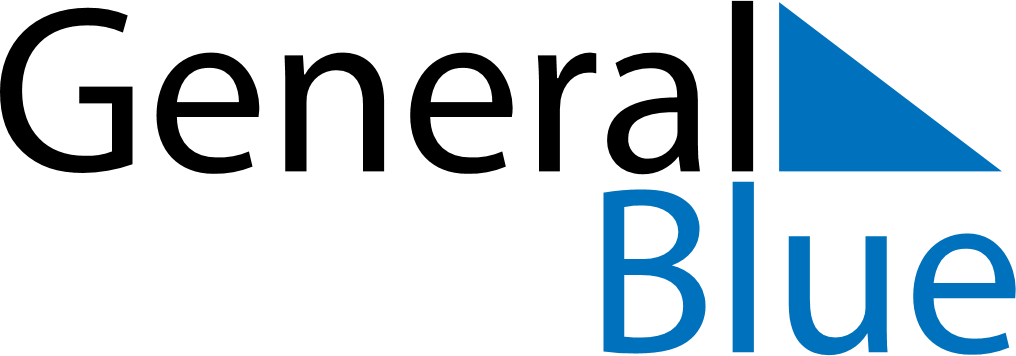 June 2022June 2022June 2022June 2022South KoreaSouth KoreaSouth KoreaMondayTuesdayWednesdayThursdayFridaySaturdaySaturdaySunday123445678910111112Memorial Day1314151617181819202122232425252627282930